	Court of Washington, County of 	Order Setting Hearing on Renewal and Extending Order until HearingThe Protected Person filed a Motion for Renewal of Protection Order for an order which expires on (date): _______________________.Warning to Restrained Person: The court will renew the protection order unless you prove by a preponderance of the evidence that there has been a substantial change in circumstances and you will not resume acts of:[  ] domestic violence  [  ] unlawful harassment  [  ] sexual assault  [  ] stalking
[  ] abandonment, abuse, financial exploitation, or neglect of a vulnerable adultagainst the protected person/s when the order expires.Hearing.[  ] This order is issued without a hearing.[  ] The court held a hearing before issuing this order. These people attended:[  ]	Protected Person	[  ] in person	[  ] by phone	[  ] by video[  ]	Protected Person’s Lawyer	[  ] in person	[  ] by phone	[  ] by video[  ]	Petitioner (if not the protected person)	[  ] in person	[  ] by phone	[  ] by video[  ]	Restrained Person	[  ] in person	[  ] by phone	[  ] by video[  ]	Restrained Person’s Lawyer	[  ] in person	[  ] by phone	[  ] by video[  ]	Other:		[  ] in person	[  ] by phone	[  ] by video[  ] The Court sets a hearing. The parties shall appear on:(date)____________________________________ at __________________ a.m./p.m. See How to Attend at the end of this order (section 8).At the hearing, the court will decide whether or not to renew the protection order. [  ] Continuation. The hearing on renewal is continued because: 	The parties shall appear on (date) _____________ at ______________ a.m./p.m. See How to Attend at the end of this order (section 8).[  ] Extension (ORPRTR). The court temporarily extends the order until the hearing datelisted above.Clerk’s Action: The court clerk shall forward a copy of this order immediately to the following law enforcement agency (county or city) 	
(check only one): [  ] Sheriff’s Office  or  [  ] Police Department
(List the same agency that entered the protection order)This agency shall enter this order into WACIC and National Crime Info. Center (NCIC).Service on the Restrained PersonRequired. The restrained person must be served with a copy of the service packet.[  ]	The law enforcement agency where the restrained person lives or can be served shall serve the restrained person with a copy of this order and shall promptly complete and return proof of service to this court.Law enforcement agency: (county or city) 	 (check only one): [  ] Sheriff’s Office  or  [  ] Police Department[  ]	The protected person (or person filing on their behalf) shall make private arrangements for service and have proof of service returned to this court. (This is not an option if this order requires: weapon surrender, vacating a shared residence, transfer of child custody, or if the restrained person is incarcerated. In these circumstances, law enforcement must serve, unless the court allows alternative service.)Clerk’s Action. The court clerk shall forward a copy of the motion for renewal, this order, and any order to surrender and prohibit weapons on or before the next judicial day to the agency and/or party checked above. The court clerk shall also provide a copy of these orders to the protected person.[  ]	Alternative Service Allowed. The court authorizes alternative service by separate order (specify):	[  ]	Not required. The restrained person appeared at the hearing, in person or remotely, and received notice of the order. No further service is required. See section 2 above for appearances. (May apply even if the restrained person left before a final ruling is issued or signed.)[  ] Service on OthersService on the [  ] vulnerable adult  [  ] adult restrained person’s guardian/ conservator  [  ] minor restrained person’s parent/s or legal guardian/s (name/s) 		 is:[  ]	Required.[  ]	The law enforcement agency where the person to be served lives or can be served shall serve a copy of this order and shall promptly complete and return proof of service to this court.Law enforcement agency: (county or city) 	 (check only one): [  ] Sheriff’s Office or   [  ] Police Department[  ]	The protected person or person filing on their behalf shall make private arrangements for service and have proof of service returned to this court.Clerk’s Action. The court clerk shall forward a copy of this order on or before the next judicial day to the agency and/or party checked above.[  ]	Not required. They appeared at the hearing where this order was issued and received a copy.8.	How to attend the next court hearing (date and time on page 1)The hearing scheduled on page 1 will be held:Ordered.Dated	 at 	a.m./p.m.		Judge/Court CommissionerPrint Judge/Court Commissioner NameI received a copy of this Order or I attended the hearing remotely and have actual notice of this order. It was explained to me on the record:Signature of Respondent/Lawyer	WSBA No.	Print Name	DateSignature of Petitioner/Lawyer	WSBA No.	Print Name 	DatePetitioner	vs.Defendant/RespondentNo.:_____________________Order Setting Hearing on Renewal(ORH) and Extending Order untilHearing (ORPRTR)Clerk's Action Required: 3, 4, 5, 6, 7 Nex Hearing Dae/Time:____________At: _______________________________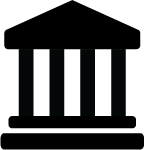 In personJudge/Commissioner:		Courtroom:	Address:	In personJudge/Commissioner:		Courtroom:	Address:	In personJudge/Commissioner:		Courtroom:	Address:	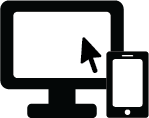 Online (audio and video)	App:	[  ] Log-in:	[  ] You must get permission from the court at least 3 court days before your hearing to participate online (audio and video). To make this request, contact:Online (audio and video)	App:	[  ] Log-in:	[  ] You must get permission from the court at least 3 court days before your hearing to participate online (audio and video). To make this request, contact:Online (audio and video)	App:	[  ] Log-in:	[  ] You must get permission from the court at least 3 court days before your hearing to participate online (audio and video). To make this request, contact: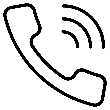 By Phone (audio only)	[  ] Call-in number	[  ] You must get permission from the court at least 3 court days before your hearing to participate by phone only (without video). To make this request, contact:
	By Phone (audio only)	[  ] Call-in number	[  ] You must get permission from the court at least 3 court days before your hearing to participate by phone only (without video). To make this request, contact:
	By Phone (audio only)	[  ] Call-in number	[  ] You must get permission from the court at least 3 court days before your hearing to participate by phone only (without video). To make this request, contact:
	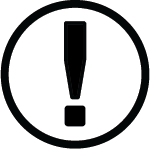 If you have trouble connecting online or by phone (instructions, who to contact)If you have trouble connecting online or by phone (instructions, who to contact)If you have trouble connecting online or by phone (instructions, who to contact)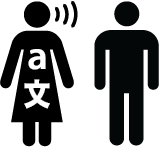 Ask for an interpreter, if needed.
Contact:	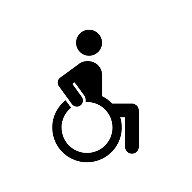 Ask for disability accommodation, if needed. Contact:	Ask for an interpreter or accommodation as soon as you can. Do not wait until the hearing!Ask for an interpreter or accommodation as soon as you can. Do not wait until the hearing!Ask for an interpreter or accommodation as soon as you can. Do not wait until the hearing!Ask for an interpreter or accommodation as soon as you can. Do not wait until the hearing!